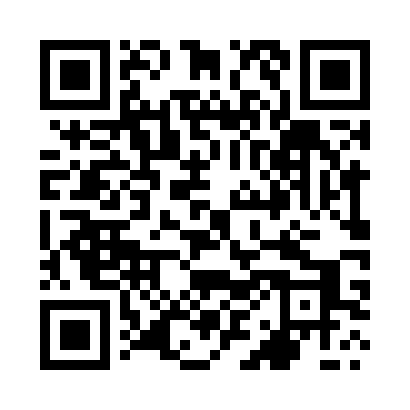 Prayer times for Melno, PolandMon 1 Apr 2024 - Tue 30 Apr 2024High Latitude Method: Angle Based RulePrayer Calculation Method: Muslim World LeagueAsar Calculation Method: HanafiPrayer times provided by https://www.salahtimes.comDateDayFajrSunriseDhuhrAsrMaghribIsha1Mon4:116:1712:485:147:209:182Tue4:086:1412:485:157:229:203Wed4:056:1212:475:177:249:234Thu4:026:1012:475:187:269:255Fri3:596:0712:475:197:279:286Sat3:566:0512:475:217:299:307Sun3:526:0212:465:227:319:338Mon3:496:0012:465:237:339:359Tue3:465:5812:465:257:359:3810Wed3:435:5512:455:267:379:4111Thu3:395:5312:455:277:389:4412Fri3:365:5112:455:287:409:4613Sat3:325:4812:455:307:429:4914Sun3:295:4612:445:317:449:5215Mon3:265:4412:445:327:469:5516Tue3:225:4112:445:337:479:5817Wed3:185:3912:445:357:4910:0118Thu3:155:3712:435:367:5110:0419Fri3:115:3512:435:377:5310:0720Sat3:075:3212:435:387:5510:1021Sun3:045:3012:435:397:5710:1322Mon3:005:2812:435:407:5810:1623Tue2:565:2612:425:428:0010:1924Wed2:525:2412:425:438:0210:2325Thu2:485:2112:425:448:0410:2626Fri2:445:1912:425:458:0610:2927Sat2:405:1712:425:468:0710:3328Sun2:365:1512:425:478:0910:3629Mon2:315:1312:425:488:1110:4030Tue2:305:1112:415:508:1310:44